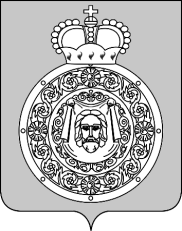 Администрация Воскресенского муниципального районаМосковской областиП О С Т А Н О В Л Е Н И Е__________________№__________________О внесении изменений в административный регламент предоставления муниципальной услуги «Выдача согласия на строительство, реконструкцию в границах полосы отвода и придорожной полосы и на присоединение (примыкание) к автомобильной дороге общего пользования муниципального значения в границах населённых пунктов сельского поселения Ашитковское и сельского поселения Фединское Воскресенского муниципального района Московской области» утвержденный постановлением администрации Воскресенского муниципального района от 21.05.2018 №325  В соответствии с Федеральным законом от 29.12.2017 № 479-ФЗ «О внесении изменений в Федеральный закон «Об организации предоставления государственных и муниципальных услуг» в части закрепления возможности предоставления в многофункциональных центрах предоставления государственных и муниципальных услуг нескольких государственных (муниципальных) услуг посредством подачи заявителем единого заявления», постановлением Правительства Московской области от 25.04.2011 № 365/15 «Об утверждении порядка разработки и утверждения административных регламентов исполнения государственных функций и административных регламентов предоставления государственных услуг центральными исполнительными органами государственной власти Московской области, государственными органами Московской области ПОСТАНОВЛЯЮ:1. Внести  в  административный регламент предоставления муниципальной услуги «Выдача согласия на строительство, реконструкцию в границах полосы отвода и придорожной полосы и на присоединение (примыкание) к автомобильной дороге общего пользования муниципального значения в границах населённых пунктов сельского поселения Ашитковское и сельского поселения Фединское Воскресенского муниципального района Московской области», утвержденный постановлением администрации Воскресенского муниципального района от 21.05.2018 №325 следующие изменения:1) пункт 10.1 раздела 10 изложить в следующей редакции:«10.1.	При обращении за получением муниципальной услуги Заявитель предоставляет:10.1.1.	Для получения согласия на присоединение (примыкание) к автомобильной дороге объекта, не относящегося к объектам дорожного сервиса, содержащего обязательные технические требования и условия:- заявление, заполненное в электронной форме на РПГУ, оформленное согласно Приложению 8 к настоящему Административному регламенту;- документ, удостоверяющий личность Заявителя (представителя Заявителя);- документ, подтверждающий полномочия представителя Заявителя (при обращении за получением Муниципальной услуги представителя Заявителя);- ситуационный план с привязкой к автомобильной дороге либо карта-схема, позволяющая определить место размещения объекта, с указанием точки присоединения к автомобильной дороге согласно Приложению 13 к настоящему Административному регламенту;- копии правоустанавливающих документов на земельный участок, права на который не зарегистрированы в ЕГРН (в случае если права на земельный участок оформлены до введения в действие Федерального закона от 21.07.1997 № 122-ФЗ «О государственной регистрации прав на недвижимое имущество и сделок с ним).10.1.2.	Для получения согласия на установку рекламных конструкций, информационных щитов и указателей в придорожной полосе и (или) полосе отвода автомобильной дороги:- заявление, заполненное в электронной форме на РПГУ, оформленное согласно Приложению 9 к настоящему Административному регламенту;- документ, удостоверяющий личность Заявителя (представителя Заявителя);- документ, подтверждающий полномочия представителя Заявителя (при обращении за получением Муниципальной услуги представителя Заявителя);- схема (дислокация) расположения рекламной конструкции, информационных щитов и указателей в плане относительно элементов автомобильной дороги с привязкой к километражу согласно Приложению 14 к настоящему Административному регламенту;- эскиз рекламной конструкции, информационных щитов и указателей в цвете с фрагментом участка автомобильной дороги согласно Приложению 15 к настоящему Административному регламенту.10.1.3.	Для получения согласия на прокладку, переустройство, переноса инженерных коммуникаций в придорожной полосе и (или) полосе отвода автомобильной дороги:- заявление, заполненное в электронной форме на РПГУ, оформленное согласно Приложению 10 к настоящему Административному Регламенту; - документ, удостоверяющий личность Заявителя (представителя Заявителя);- документ, подтверждающий полномочия представителя Заявителя (при обращении за получением Муниципальной услуги представителя Заявителя);- ситуационный план – схема с привязкой к автодороге, позволяющая определить маршрут прохождения трассы коммуникации согласно Приложению 16 к настоящему Административному регламенту.10.1.4.	Для получения согласия на строительство (реконструкцию) в границах придорожной полосы автомобильной дороги объектов капитального строительства, непредназначенных для осуществления дорожной деятельности, объектов дорожного сервиса в придорожной полосе и (или) полосе отвода автомобильной дороги (без организации присоединения (примыкания):- заявление, заполненное в электронной форме на РПГУ, оформленное согласно Приложению 11 к настоящему Административному Регламенту;- документ, удостоверяющий личность Заявителя (представителя Заявителя);- документ, подтверждающий полномочия представителя Заявителя (при обращении за получением Муниципальной услуги представителя Заявителя);- копии правоустанавливающих документов на земельный участок, права на который не зарегистрированы в ЕГРН (в случае если права на земельный участок оформлены до введения в действие Федерального закона от 21.07.1997 № 122-ФЗ «О государственной регистрации прав на недвижимое имущество и сделок с ним»).10.1.5.	Для получения согласия на присоединение (примыкание) к автомобильной дороге объекта дорожного сервиса, содержащего обязательные технические требования и условия:- заявление, заполненное в электронной форме на РПГУ, оформленное согласно Приложению 12 к настоящему Административному Регламенту; - документ, удостоверяющий личность Заявителя (представителя Заявителя);- документ, подтверждающий полномочия представителя Заявителя (при обращении за получением Муниципальной услуги представителя Заявителя);- ситуационный план с привязкой к автомобильной дороге, либо карта-схема, позволяющая определить место размещения объекта, с указанием точки присоединения к автомобильной дороге согласно Приложению 13 к настоящему Административному Регламенту».             2. Опубликовать настоящее постановление в Воскресенской районной газете «Наше слово» и разместить на официальном сайте Воскресенского муниципального района Московской области.3. Контроль за исполнением настоящего постановления возложить на заместителя руководителя администрации Воскресенского муниципального района Баранова А.Е.Руководитель администрацииВоскресенского муниципального района                                                                               В.В. Чехов